Prošnja za priznanje ur OIV (prosta izbira), opravljenih v organizaciji izven šolePodpisani ________________________________, dijak  ___.____  oddelka Gimnazije Brežice bi želel, da se mi kot obvezne izbirne vsebine (prosta izbira) priznajo ure dejavnosti, ki sem jih, oziroma jih še bom opravil izven šole, v __________________________________________________________________________________.Organizacija (šola, društvo, klub)_____________________________________Kraj in datum________________________Podpis_______________________________Organizacija_______________________________Naslov/ sedežPotrdilo o aktivnem (so)delovanju v organizacijiSpodaj podpisani ________________________________ ,__________________________potrjujem ,			(Ime in priimek mentorja)				(Funkcija)da ________________________________,  dijak ___.____  oddelka Gimnazije Brežice, v šolskem letu (Ime in priimek dijaka)                    	( Razred/oddelek)2018/2019 aktivno sodeluje v __________________________________________________________Organizacija (šola, društvo, klub)in bo do konca šolskega leta predvidoma opravil vsaj ____________ ur______________________________________________________________________________________________________________________________________________________________ .(Opis dela oziroma vadbe)_____________________________________Kraj in datum________________________Podpis mentorjaM.P.Dnevnik opravljenih izbirnih programov v šolskem letu 2018/2019Ime in priimek: ____________________________, Oddelek: __________V tabelo navede dijak program, datum izvedbe programa in število ur, ki jih je opravil. Nosilec programa (profesor) s podpisom potrdi izvajanje programa. Dijak vodi dnevnik vse šolsko leto in ob koncu pouka predloži izpolnjeno tabelo razredniku.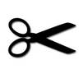 Dnevnik opravljenih izbirnih programov v šolskem letu 2018/2019Ime in priimek: ____________________________, Oddelek: __________V tabelo navede dijak program, datum izvedbe programa in število ur, ki jih je opravil. Nosilec programa (profesor) s podpisom potrdi izvajanje programa. Dijak vodi dnevnik vse šolsko leto in ob koncu pouka predloži izpolnjeno tabelo razredniku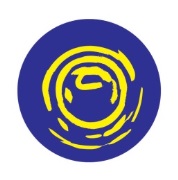 Gimnazija BrežiceTrg izgnancev 148250 BrežiceDatumIzbrani programŠt. urPodpis nosilca programaDatumIzbrani programŠt. urPodpis nosilca programa